Številka: 011-37/2020Datum:   28. 9. 2020ZAPISNIK11. redne seje Statutarno – pravne komisije,ki je bila v ponedeljek, 28. september 2020, ob 18. uri v sejni sobi Občinskega sveta, Kristanov trg 1 v Izoli.PRISOTNI ČLANI: Vlado Marič, Manca Vadnjal, Zvezdana Jarič, Matjaž Logar, Dušan Ambrož in Aleksej SkokODSOTEN ČLAN Rok Petravič.OSTALI PRISOTNI:mag. Tomaž Umek, vodja Urada za gospodarske javne službe in promet;mag. Irena Prodan, višja svetovalka za gospodarske javne službe;Kristina Zelič, vodja Urada za družbene dejavnosti;mag. Marko Starman, vodja Urada za prostor in nepremičnine;Barbara Brženda, zapisničarka.Sejo je vodil predsednik in je pri ugotavljanju sklepčnosti ugotovil, da je Statutarno – pravna komisija sklepčna, saj je bilo prisotnih 6 članov. Predsednik je odprl razpravo o predlaganem dnevnem redu.Glede na to, da ni bilo prijavljenih razpravljavcev, je predsednik zaključil razpravo in dal na glasovanje sledečiDNEVNI RED:Potrditev zapisnika 10. redne seje z dne 15. 6. 2020;Predlog Odloka o spremembah in dopolnitvah Odloka o občinskem pristanišču Izola, prva obravnava s predlogom za skrajšani postopek;Predlog Odloka o spremembah in dopolnitvah Odloka o ustanovitvi javnega zavoda Mestna knjižnica Izola, prva obravnava s predlogom za skrajšani postopek;Predlog rebalansa Proračuna Občine Izola za leto 2020;Predlog Pravilnika o oddajanju poslovnih stavb in poslovnih prostorov Občine Izola v najem, druga obravnava;Pobuda za spremembo Poslovnika Občinskega sveta občine Izola.Dnevni red je bil soglasno sprejet. Od 6 prisotnih članov komisije se jih je 6 opredelilo, 6 jih je glasovalo za, nihče proti.Ad 1Potrditev zapisnika 10. redne seje z dne 15. 6. 2020Predsednik je odprl razpravo o zapisniku.Glede na to, da ni bilo prijavljenih razpravljavcev, je predsednik zaključil razpravo in dal na glasovanje zapisnik.Zapisnik je bil soglasno potrjen. Od 6 prisotnih članov komisije se jih je 6 opredelilo, 6 jih je glasovalo za, nihče proti.Ad 2Predlog Odloka o spremembah in dopolnitvah Odloka o občinskem pristanišču Izola, prva obravnava s predlogom za skrajšani postopekTomaž Umek, je podal obrazložitev.Predsednik je odprl razpravo.Glede na to, da ni bilo prijavljenih razpravljavcev, je predsednik zaključil razpravo in dal na glasovanje sledečeMNENJEStatutarno – pravna komisija predlaga Občinskemu svetu, da sprejme Predlog Odloka o spremembah in dopolnitvah Odloka o občinskem pristanišču Izola, prva obravnava s predlogom za skrajšani postopekMnenje je bilo soglasno sprejeto. Od 6 prisotnih članov komisije se jih je 6 opredelilo, 6 jih je glasovalo za, nihče proti.Ad 3Predlog Odloka o spremembah in dopolnitvah Odloka o ustanovitvi javnega zavoda Mestna knjižnica Izola, prva obravnava s predlogom za skrajšani postopekKristina Zelić, je podala obrazložitev.Predsednik je odprl razpravo.Glede na to, da ni bilo prijavljenih razpravljavcev, je predsednik zaključil razpravo in dal na glasovanje sledečeMNENJEStatutarno – pravna komisija predlaga Občinskemu svetu, da sprejme Predlog Odloka o spremembah in dopolnitvah Odloka o ustanovitvi javnega zavoda Mestna knjižnica Izola, prva obravnava s predlogom za skrajšani postopek.Mnenje je bilo soglasno sprejeto. Od 6 prisotnih članov komisije se jih je 6 opredelilo, 6 jih je glasovalo za, nihče proti.Ad 4Predlog rebalansa Proračuna Občine Izola za leto 2020Peter Zovko, je podal obrazložitev.Predsednik je odprl razpravo.Glede na to, da ni bilo prijavljenih razpravljavcev, je predsednik zaključil razpravo in dal na glasovanje sledečeMNENJEStatutarno – pravna komisija predlaga Občinskemu svetu, da sprejme Predlog rebalansa Proračuna Občine Izola za leto 2020.Mnenje je bilo soglasno sprejeto. Od 6 prisotnih članov komisije se jih je 6 opredelilo, 6 jih je glasovalo za, nihče proti.Ad 5Predlog Pravilnika o oddajanju poslovnih stavb in poslovnih prostorov Občine Izola v najem, druga obravnava//Ob 18.40 uri je sejo zapustila članica Manca Vadnjal.//Marko Starman, je podal obrazložitev.Predsednik je odprl razpravo.V razpravi so sodelovali: Dušan Ambrož, Marko Starman, predsednik, Aleksej Skok in Manca Vadnjal. Glede na to, da ni bilo več prijavljenih razpravljavcev, je predsednik zaključil razpravo in dal na glasovanje sledečeMNENJEStatutarno – pravna komisija predlaga Občinskemu svetu, da sprejme Predlog Pravilnika o oddajanju poslovnih stavb in poslovnih prostorov Občine Izola v najem, druga obravnava.Mnenje je bilo soglasno sprejeto. Od 5 prisotnih članov komisije se jih je 5 opredelilo, 5 jih je glasovalo za, nihče proti.Ad 6Pobuda za spremembo Poslovnika Občinskega sveta občine IzolaPredsednik je podal obrazložitev.Predsednik je odprl razpravo.V razpravi so sodelovali: predsednik, Aleksej Skok, Dušan Ambrož in Matjaž Logar. Glede na to, da ni bilo več prijavljenih razpravljavcev, je predsednik zaključil razpravo in dal na glasovanje sledečiSKLEPStatutarno – pravna komisije se je seznanila s pobudami o spremembi Poslovnika Občinskega sveta Občine Izola in prične s pripravo sprememb le-tega. Sklep je bil soglasno sprejet. Od 5 prisotnih članov komisije se jih je 5 opredelilo, 5 jih je glasovalo za, nihče proti.Glede na to, da je bil dnevni red izčrpan, je predsednik zaključil 11. redno sejo Statutarno – pravne komisije ob 19.05 uri. 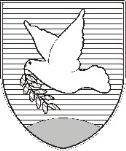 OBČINA IZOLA – COMUNE DI ISOLAOBČINSKI SVET – CONSIGLIO COMUNALEStatutarno-pravna komisijaCommissione giuridico - statutaria Sončno nabrežje 8 – Riva del Sole 86310 Izola – IsolaTel: 05 66 00 139E-mail: posta.oizola@izola.siWeb: http://www.izola.si/Zapisala:Barbara BRŽENDAPredsednik:Vlado MARIČ